ILUSTRACION AVANZADA DE MODAS – Prof. Manuela MonteroMetodologías y técnicas de ilustración para diseñadores orientadas a visualizar, comunicar y validar diversos aspectos de la creación textil y de vestuario. El estudio de casos y referentes permiten conocer diversos recursos plásticos y técnicos como expresión artística o criterio funcional normado por la industria, y se complementa con ejercicios de representación de piezas textiles, indumentaria y accesorios para su presentación persuasiva o para la especificación de su producción. El curso explora las posibilidades para el desarrollo de bocetos, dibujo de figurines e ilustraciones a mano alzada y/o digitalmente, representando la expresión corporal y su relación con el vestuario, validando los aspectos funcionales y creativos de la ilustración de modas.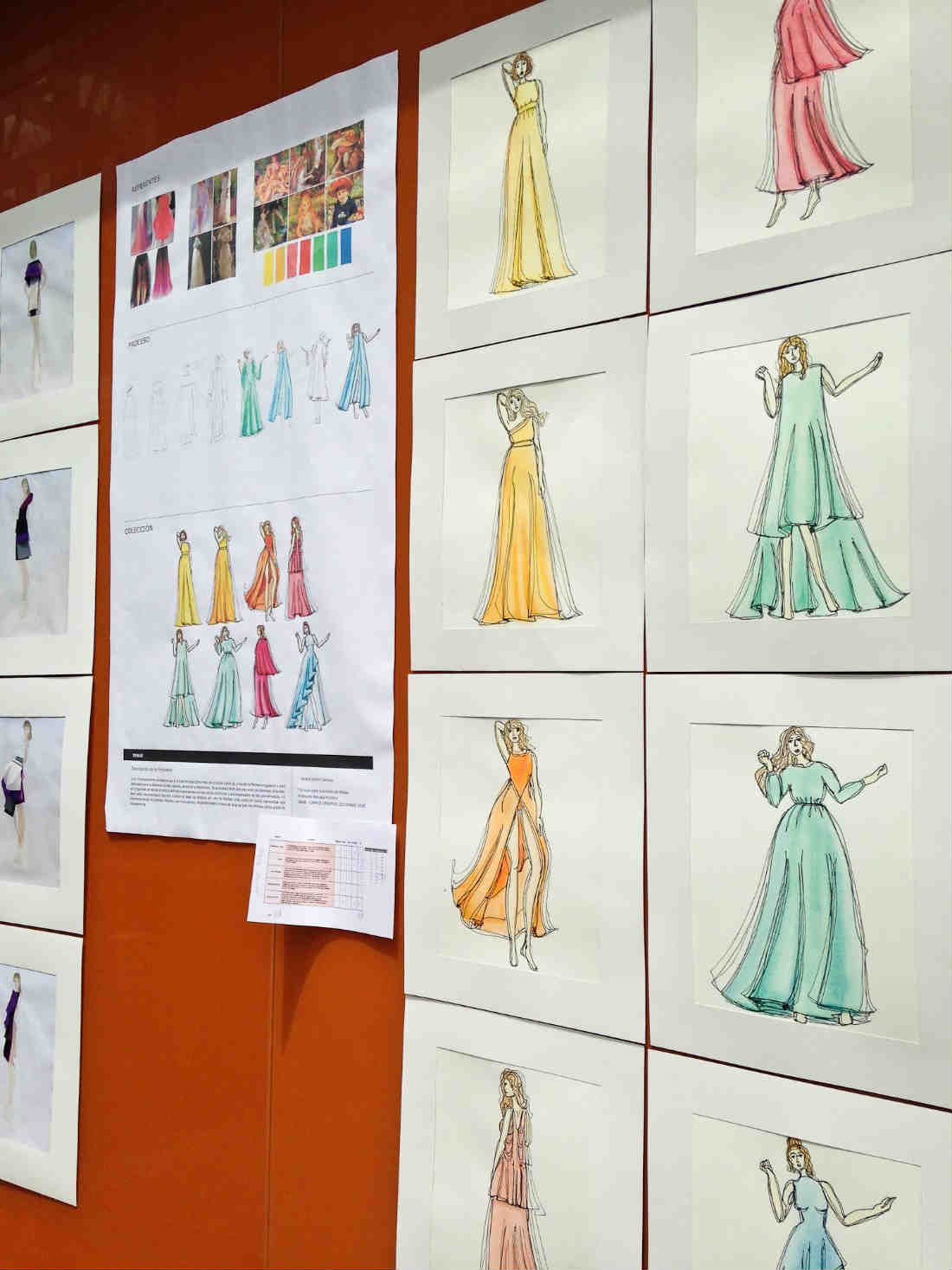 